AWDURDOD PARC CENEDLAETHOL ARFORDIR PENFROTENDR AR GYFER CONSESIWN OFFER SYRFFIO WHITESANDS  Am y cyfnod 1af Ebrill – 31ain Hydref 2022Enw’r Ymgeisydd:……………………………………………………… Cyfeiriad:………………………………………………………………….                ………………………………………………………………….  Rhif Ffôn Cyswllt:………………………………………………………Cyfeiriad E-bost …………………………………………………………. O ystyried y bydd Parc Cenedlaethol Arfordir Penfro (y Trwyddedwr) yn dyfarnu i mi (yr ymgeisydd a’r darpar Drwyddedai) y consesiwn hurio offer syrffio yn Whitesands yn ôl yr amodau a nodir isod ac yn unol â’r telerau a gynhwysir o fewn y cytundeb trwydded sydd ynghlwm, rydw i drwy hyn yn cynnig talu’r swm penodedig am y cyfnod 1af Ebrill – 31ain Hydref 2022:-Cyfanswm y Tendr (nodwch mewn geiriau os gwelwch yn dda)………………………………………………………………………….SYLWER:   Ni chodir TAW ar y tendr uchod Nodiadau i ddarpar Drwyddedigion  Mae’r telerau a nodir o fewn y drwydded sydd ynghlwm (dogfen brawf 2022) yn anghyfnewidiadwy. Rhaid i unrhyw fuddgyfranogwr felly fodloni eu hunain eu bod yn barod ac yn gallu gweithredu o fewn y telerau sy’n cael eu cynnwys ynddi.Mae’r awyrlun sydd ynghlwm yn dangos maint llawn yr ardal masnachu a ganiateir wedi’i ymylu mewn coch. Er mwyn osgoi amheuaeth mae’r consesiwn masnachu a gynigir yn gyfyngedig o fewn ffiniau’r ardal a ddangosir gydag ymyl coch yn unig Ni chaniateir i’r Trwyddedai gael mynediad i gerbyd ar y traeth o dan unrhyw amgylchiadau. Yn unol â hyn bydd pob gwasanaeth, llwytho a pharcio fydd eu hangen ar y Trwyddedai i gynorthwyo eu gweithredu o’r consesiwn hurio offer syrffio yn gyfyngedig i’r maes parcio yn ymyl. Cyngor Dinas Tyddewi sy berchen ac yn gweithredu’r maes parcio. Nid oes gan y Trwyddedwr unrhyw awdurdod i roi’r hawl i’r Trwyddedai i ddefnyddio’r maes parcio. Rhaid i’r Trwyddedigion felly ymholi’n uniongyrchol gyda Chyngor Dinas Tyddewi.     Os bydd achos yn codi lle na fydd y Trwyddedai yn gallu cael mynediad i Faes Parcio Whitesands am unrhyw reswm ni fydd hawl ganddynt i gael unrhyw iawndal nac ad-daliad o ffi’r drwydded gan y Trwyddedwr. Hysbysir yr ymgeisydd llwyddiannus gan y Trwyddedwr ar 8 Mawrth 2022.Yn dilyn yr hysbysiad gan y Trwyddedwr fod tendr yr ymgeisydd wedi’i dderbyn, bydd gofyn i’r ymgeisydd i lofnodi a dychwelyd y drwydded ar neu cyn 15 Mawrth 2022 ynghyd â thaliad ffi’r drwydded yn llawn a chopi o’u hyswiriant atebolrwydd cyhoeddus am y cyfnod cyfan o gytundeb trwydded 2022. Rhaid i’r yswiriant atebolrwydd cyhoeddus hwnnw indemnio'r Trwyddedwr o bob hawliau risg ac atebolrwydd sy’n codi o weithrediad y Trwyddedai o’r consesiwn a darparu isafswm sicrwydd yswiriant o £5 miliwn. SYLWCH OS NA FYDD YR YMGEISYDD YN DYCHWELYD Y CYTUNDEB TRWYDDED WEDI’I LOFNODI YNGHYD Â THALIAD FFÎ’R DRWYDDED YN LLAWN A CHOPI O’R DOGFENNAU ATEBOLRWYDD CYHOEDDUS AR NEU CYN 15 MAWRTH 2022 BYDD Y CYNNIG CONSESIWN YN CAEL EI DDIDDYMU HEB RYBUDD PELLACHRydw i wedi darllen y nodiadau uchod, wedi ymweld â’r safle i ymgyfarwyddo â’r lleoliad ac yn deall a derbyn y telerau a’r amodau y manylir arnynt yn y cytundeb trwydded sydd ynghlwm. Rydw i hefyd yn deall nad oes rhaid i Awdurdod Parc Cenedlaethol Arfordir Penfro dderbyn y tendr uchaf neu unrhyw dendr o ran hynny.Llofnodwyd:   …………….………………… Dyddiad: ……………………………………AR ÔL LLENWI'R FFURFLEN HON, DYLECH EI DYCHWELYD I AWDURDOD PARC CENEDLAETHOL ARFORDIR PENFRO GAN DDEFNYDDIO'R CYFEIRIAD E-BOST CANLYNOL.tenders@arfordirpenfro.org.ukI GYRRAEDD HEB FOD YN HWYRACH NA 12 CANOL DYDD AR 1 MAWRTH 2022 SYLWCH: Ni fydd y Trwyddedwr yn derbyn unrhyw dendrau ar ffurf arall 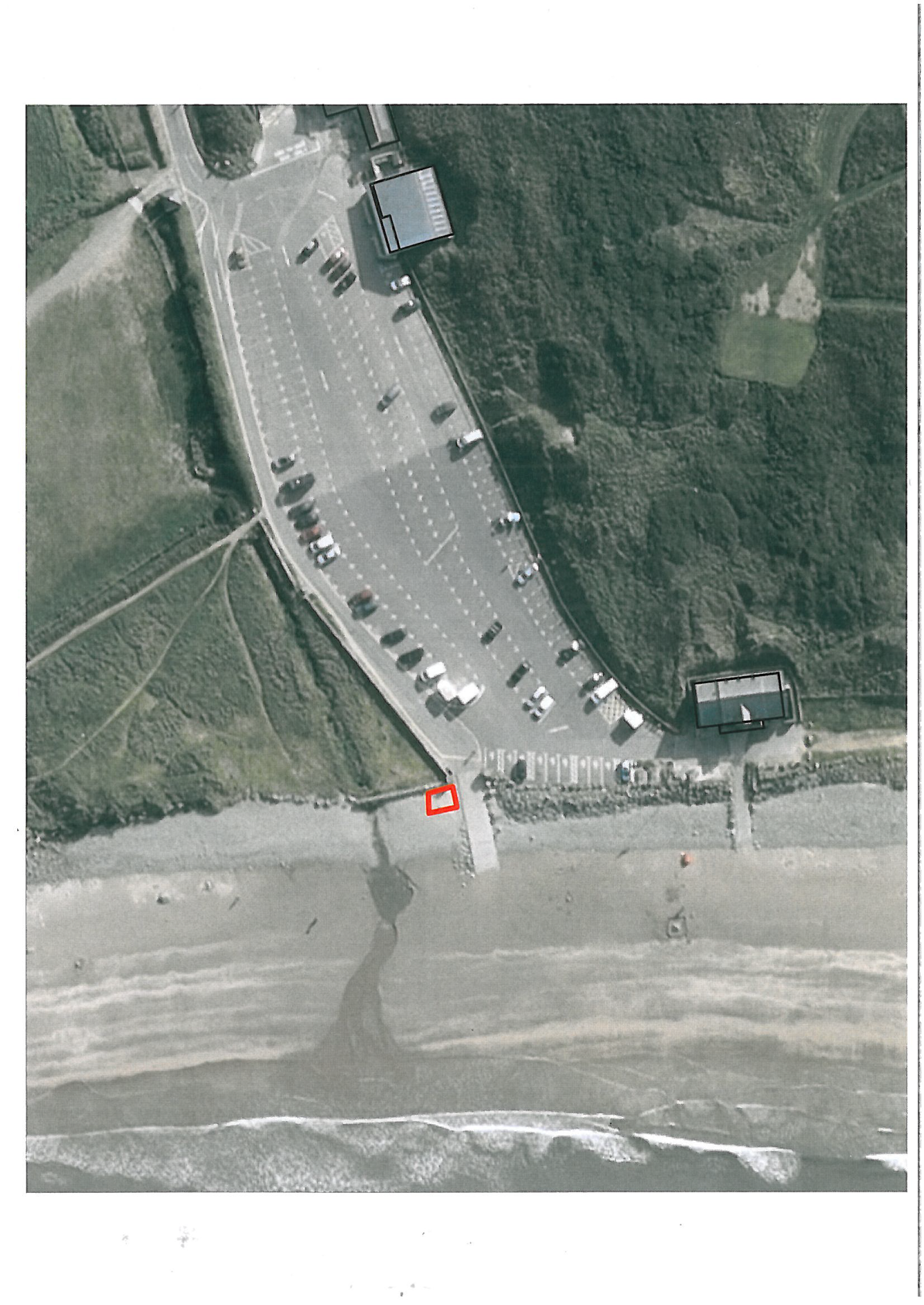 DRAFT Enghraifft Tymor 2022CYTUNDEB TRWYDDEDGWNEIR Y CYTUNDEB HWN  ar.................………dydd o  ………………………Dwy fil ac  …………………RHWNG AWDURDOD PARC CENEDLAETHOL ARFORDIR PENFRO Parc Llanion Park Doc Penfro, Sir Benfro SA72 6DY (“Y Trwyddedwr)”) (1) a’r dywededig ………………………………………………….. O ……………………………………… (“Y Trwyddedai”) (2)1. Yn y Drwydded hon, bydd y termau a ganlyn yn golygu’r ystyron a nodir isod: Bydd 2 Y cynllun” yn golygu’r cynllun a atodir Mae’ “ y tir” yn golygu‘r tir ag ymyl coch iddo a welir ar y cynllun o Whitesands, Sir Benfro sydd ynghlwm Mae “cyfnod y drwydded” yn golygu’r cyfnod sy’n cychwyn ar dydd 1af o fis Ebrill 2022 tan dydd 31 o Hydref 2022 neu ddyddiad cynharach os bydd hawliau y Trwyddedai o dan gymal 2 yn cael eu terfynu o dan ddarpariaeth cymal 4a.i neu 4a.iiMae “ ffi y drwdded 2 yn golygu  £……………...Mae “y defnydd a ganiateir” yn golygu hurio byrddau syrffio sgiau syrffio a siwtiau gwlyb yn unig i aelodau’r cyhoedd rhwng yr oriau 8am i 8pm ac nid i unrhyw bwrpas arall, 		2. Yn amodol ar ddarpariaethau cymalau 3 na 4 mae’r Trwyddedwr yn rhoi’r hawl i’r Trwyddedai (yn gyffredin a’r Trwyddedwr a phawb arall a awdurdodir gan y Trwyddedwr cyn belled ag nid yw’n gyson gyda’r hawliau a roddir trwy hyn) i ddefnyddio’r tir yn ystod Cyfnod y Drwydded ar gyfer y defnydd a ganiateir 3. Mae’r Trwyddedai yn cytuno ac yn cyflawni fel a ganlyn: -: -I dalu’r Trwyddedwr:Ffî’r Drwydded yn llawn ymlaen llaw Ar gais cyfran deg a rhesymol ( wedi’i ddosrannu mewn perthynas a chyfnod y Drwydded) o bob Trethi Annomestig Cenedlaethol ac unrhyw dreuliau eraill sy’n codi o bryd i’w gilydd mewn perthynas â’r Eiddo TAW ar y cyfryw daliadau y cyfeirir atynt yn yr is gymal a. hwn sy’n cario TAWDim dod â nwyddau nac eiddo ar y tir ar wahan i’r rheiny sydd eu hangen er mwynhad rhesymol y defnydd a ganiateir ac i symud pob nwyddau ac eiddo o’r tir rhwng yr oriau 8pm ac 8am yn ddyddiolI gadw’r tir yn lan a thaclus ac yn glir o unrhyw sbwriel yn ystod y cyfnod trwyddedu ac i adael y tir yn yr un cyflwr ag yr oedd yn syth cyn cychwyn y cyfnod trwyddedu yn cynnwys symud pob nwyddau ac eiddo sy’n berchen i’r TrwyddedaiOs digwydd i’r Trwyddedai beidio â chydymffurfio’n llwyr â darpariaethau cymal 3.c ac er bodlonrwydd llwyr y Trwyddedwr o fewn 48 awr i derfyn y cyfnod Trwyddedu bydd perffaith hawl gan y Trwyddedwr gyflawni unrhyw waith sy’n angenrheidiol ym marn y Trwyddedwr i adfer y tir ac adennill cost unrhyw waith o’r fath yn llawn oddi wrth y Trwyddedai I arddangos arwydd amlwg wrth bwynt y llogi yn cynghori’r cyhoedd o’r cyfraddau hurio sy’n gymwys i’w defnydd o’r offer syrffio ac unrhyw amodau sydd ynghlwm wrth hyn I arddangos bob amser wrth bwynt yr hurio tra’n gweithredu’r defnydd a ganiateir hysbysiad o’r awdurdod i fasnachu a roddir gan y Trwyddedwr wrth gychwyn y cyfnod trwyddedu  Ni ddylid arddangos unrhyw arwyddion neu hysbysebion arall ar y tir ar wahan i’r rhai y cyfeirir atynt uchod yn 3 e a 3 f..Os bydd yr achubwyr bywyd sydd ar ddyletswydd ar draeth Whitesands ar unrhyw adeg o’r farn y dylid atal y defnydd a ganiateir oherwydd amodau anniogel ar y môr ac yn cynghori’r Trwyddedai o’u pryderon rhaid i’r Trwyddedai atal y defnydd a ganiateir yn syth hyd nes bydd achubwyr bywyd traeth Whitesands sydd ar ddyletswydd yn hysbysu’r Trwyddedai for amodau’r môr yn ddiogel ar gyfer ail gychwyn ar y defnydd a ganiateir. Peidio defnyddio’r tir mewn unrhyw ffordd i achosi niwsans difrod aflonyddwch poen anghyfleuster nac ymyrraeth i berchnogion a phreswylwyr eiddo cyfagosI gadw at yr holl ofynion statudol sy’n effeithio’r tir ac i beidio gwneud dim byd ar y tir allai olygu torri unrhyw ofynion statudol neu fyddai neu allai ddifetha yn llawn neu’n rhannol unrhyw yswiriant mewn perthynas â’r tirI ddal yn barhaus yswiriant atebolrwydd cyhoeddus ar gyfer defnydd y tir yn ôl swm heb fod yn llai na phum miliwn o bunnoeddI gadw at reolau a rheoliadau rhesymol y bydd y Trwyddedwr yn eu gwneud a’r rhai y bydd y Trwyddedwr yn hysbysu’r Trwyddedai ohonynt o bryd i’w gilydd yn rheoli defnydd y Trwyddedai o’r tirI beidio rhwystro mewn unrhyw ffordd y Trwyddedwr neu ei swydddogion, gweithwyr asiantwyr neu gontractwyr i weithredu hawliau’r Trwyddedwr o eiddo a rheolaeth y tirIndemnio, parhau i indemnio y Trwyddedwr yn erbyn pob colled hawliau gweithrediadau  achosion costau treuliau difrod neu unrhyw atebolrwydd yn codi mewn unrhyw ffordd o dor-amod y Trwyddedai a roddir yn y cymal hwn neu o weithredu neu awgrym o weithredu unrhyw un o’r hawliau a roddir yng nghymal 2I beidio cynnau unrhyw danau ar y tir4a. Bydd yr hawliau a roddir yng nghymal 2 yn terfynu (heb ragfarn i hawliau’r Trwyddedwr parthed torri y cytundebau a’r cyflawniadau a gynhwysir yng nghymal 3)Yn syth yn dilyn rhybudd a roddir gan y Trwyddedwr ar unrhyw adeg yn dilyn torri y cytundeb a’r cyflawniadau a gynhwysir yng nghymal 3 gan y Trwyddedai Ar ddim llai na 28 diwrnod o rybudd ysgrifenedig a roddir gan y Trwyddedwr neu’r Trwyddedai i’r parti arall i derfynu ar ddiwrnod olaf y mis4b.  	Mae budd y Drwydded hon yn bersonol i’r Trwyddedai ac mae’r hawliau a roddir yng nghymal 2 i’w gweithredu gan y Trwyddedai yn unig 4c.	Nid yw’r Trwyddedwr yn rhoi unrhyw warant bod y tir yn gyfreithiol neu ffisegol ffit ar gyfer yr amcanion a nodir yng nghymal 2 ac mae’r Trwyddedai yn cydnabod ei fod yn preswylio yn y tir ar ei gyfrifoldeb ei hunan4d. Ni fydd y Trwyddedwr yn atebol [ar wahan i esgeulustod a brofir] am farwolaeth neu niwed neu ddifrod i unrhyw eiddo nac am unrhyw golledion hawliau gweithrediadau achosion costau difrod neu dreuliau neu unrhyw atebolrwydd arall a achosir gan y Trwyddedai neu unrhyw berson y cyfeirir atynt yng nghymal 4b wrth weithredu yr ymarfer a nodwyd o’r hawliau a roddir yng nghymal 24e. Bydd pob rhybudd a roddir gan y naill barti neu’r llall yn unol â darpariaethau’r Cytundeb hwn yn ysgrifenedig ac yn cael eu gweithredu’n ddigonol os danfonir hwynt â llaw neu eu dafnon trwy bost dosbarthad a gofnodwyd neu bost dosbarthiad arbennig i’r parti arall yn y cyfeiriad olaf a nodwyd sy’n golygu’r canlynol; Yn achos y Trwyddedwr i’w Brif Swyddfa ar hyn o bryd Yn achos y Trwyddedai cyfeiriad y Trwyddedai sydd wedi’i ysgrifennu uchod  FEL  TYSTION   llofnodwyd gan y partion i hyn i’r dydd a’r flwyddyn y cyfeirir atynt uchod LLOFNODWYD AR RAN AWDURDOD PARC CENEDLAETHOL ARFORDIR PENFROYm mhresenoldeb;LLOFNODWYD gan y dywededigYm mhresenoldeb :